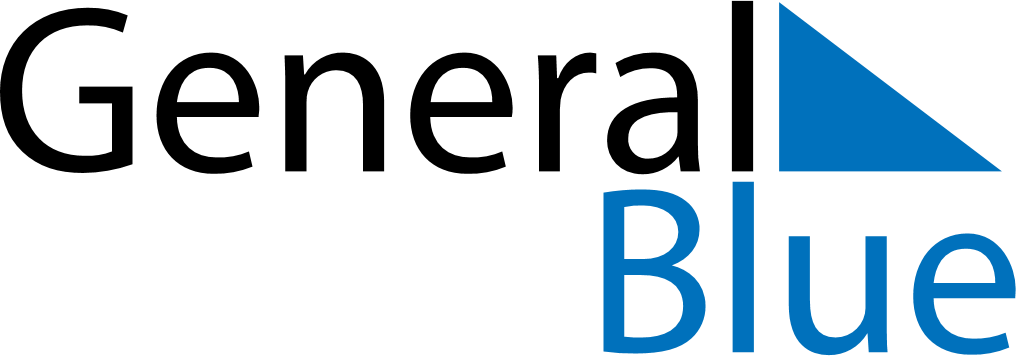 2019 - Q2Hungary 2019 - Q2Hungary 2019 - Q2Hungary 2019 - Q2Hungary 2019 - Q2Hungary 2019 - Q2Hungary AprilMONTUEWEDTHUFRISATSUNApril1234567April891011121314April15161718192021April22232425262728April2930AprilMayMONTUEWEDTHUFRISATSUNMay12345May6789101112May13141516171819May20212223242526May2728293031MayJuneMONTUEWEDTHUFRISATSUNJune12June3456789June10111213141516June17181920212223June24252627282930JuneApr 16: Memorial Day for the Victims of the HolocaustJun 19: Day of the Independent HungaryApr 21: Easter SundayApr 22: Easter MondayMay 1: Labour DayMay 5: Mother’s DayMay 21: National Defense DayJun 4: Day of National UnityJun 9: PentecostJun 10: Whit Monday